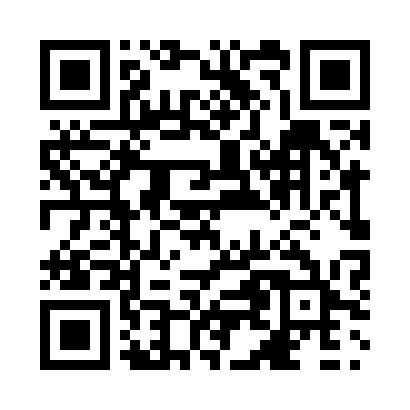 Prayer times for Toad River, British Columbia, CanadaWed 1 May 2024 - Fri 31 May 2024High Latitude Method: Angle Based RulePrayer Calculation Method: Islamic Society of North AmericaAsar Calculation Method: HanafiPrayer times provided by https://www.salahtimes.comDateDayFajrSunriseDhuhrAsrMaghribIsha1Wed3:205:221:186:359:1511:172Thu3:195:201:186:369:1711:183Fri3:185:171:186:379:1911:194Sat3:175:151:186:399:2211:205Sun3:155:121:186:409:2411:216Mon3:145:101:186:419:2611:227Tue3:135:081:176:439:2911:238Wed3:125:051:176:449:3111:249Thu3:105:031:176:459:3311:2510Fri3:095:001:176:479:3511:2711Sat3:084:581:176:489:3811:2812Sun3:074:561:176:499:4011:2913Mon3:064:541:176:509:4211:3014Tue3:054:511:176:519:4411:3115Wed3:044:491:176:539:4611:3216Thu3:034:471:176:549:4911:3317Fri3:024:451:176:559:5111:3418Sat3:014:431:176:569:5311:3519Sun3:004:411:176:579:5511:3620Mon2:594:391:186:589:5711:3721Tue2:584:371:186:599:5911:3922Wed2:574:351:187:0010:0111:4023Thu2:564:341:187:0210:0311:4124Fri2:554:321:187:0310:0511:4225Sat2:544:301:187:0410:0711:4326Sun2:534:281:187:0410:0911:4427Mon2:534:271:187:0510:1011:4528Tue2:524:251:187:0610:1211:4529Wed2:514:241:187:0710:1411:4630Thu2:514:221:197:0810:1611:4731Fri2:504:211:197:0910:1711:48